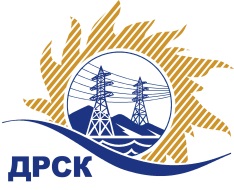 Акционерное Общество«Дальневосточная распределительная сетевая  компания»ПРОТОКОЛ № 51/УР-ВП заседания закупочной комиссии по выбору победителя открытого электронного запроса предложений на право заключения договора на выполнение работ Капитальный ремонт ВЛ 110 кВ СП ЦЭС филиала ХЭС закупка № 53 раздел 1.1.  ГКПЗ 2016   ООС № 31502963325Форма голосования членов Закупочной комиссии: очно-заочная.ПРИСУТСТВОВАЛИ: 10 членов постоянно действующей Закупочной комиссии ОАО «ДРСК»  2-го уровня.ВОПРОСЫ, ВЫНОСИМЫЕ НА РАССМОТРЕНИЕ ЗАКУПОЧНОЙ КОМИССИИ: Об утверждении результатов процедуры переторжки.Об итоговой ранжировке предложений.О выборе победителя запроса предложений.РЕШИЛИ:По вопросу № 1Признать процедуру переторжки состоявшейсяУтвердить окончательные цены заявок участниковПо вопросу № 2Утвердить итоговую ранжировку заявокПо вопросу № 3 3.1 Планируемая стоимость закупки в соответствии с ГКПЗ: 9 518 000,0  рублей без учета НДС; 11 231 240,0 рублей с учетом НДС.3.2 Признать победителем запроса предложений «Капитальный ремонт ВЛ 110 кВ СП ЦЭС»  участника, занявшего первое место в итоговой ранжировке по степени предпочтительности для заказчика: ООО "ГОРТРАНС" (680014, Россия, г. Хабаровск, квартал ДОС, д. 4/16) на условиях: стоимость предложения 7 894 582,0 руб. без НДС (9 315 606,76 руб. с НДС). Условия оплаты: в течение 30 календарных дней после  подписания справки о стоимости выполненных работ КС-3. Срок выполнения работ: январь – апрель 2016 г. Гарантия на своевременное и качественное выполнение работ, а также на устранение дефектов, возникших по вине Подрядчика, составляет не менее 24 месяцев. Срок действия оферты до 31.03.2016 г.Ответственный секретарь Закупочной комиссии 2 уровня  		                                                               М.Г.ЕлисееваЧувашова О.В.(416-2) 397-242г.  Благовещенск«30» декабря 2015№п/пНаименование Участника закупки и его адресОбщая цена заявки до переторжки, руб. без НДСОбщая цена заявки после переторжки, руб. без НДСООО "Актис Капитал" (680007, Хабаровский край, г. Хабаровск, ул. Волочаевская, д. 8, литер Щ, оф. 11)8 500 000,00 руб. без НДС (10 030 000,0 руб. с НДС)Предложение не поступило2.АО «ВСЭСС» (Россия, г. Хабаровск, ул. Тихоокеанская, 165, 680042)8 500 000,00 руб. без НДС (10 030 000,0 руб. с НДС)8 396 845,00 руб. без НДС (9 908 277,10 руб. с НДС)3.ООО "ГОРТРАНС" (680014, Россия, г. Хабаровск, квартал ДОС, д. 4/16)9 407 192,00 руб. без НДС (11 100 486,56 руб. с НДС)7 894 582,0 руб. без НДС (9 315 606,76 руб. с НДС)Место в итоговой ранжировкеНаименование и адрес участникаЦена предложения до переторжки без НДС, руб.Окончательная цена предложения без НДС, руб.1 местоООО "ГОРТРАНС" (680014, Россия, г. Хабаровск, квартал ДОС, д. 4/16)9 407 192,00 руб. без НДС (11 100 486,56 руб. с НДС)7 894 582,0 руб. без НДС (9 315 606,76 руб. с НДС)2 местоАО «ВСЭСС» (Россия, г. Хабаровск, ул. Тихоокеанская, 165, 680042)8 500 000,00 руб. без НДС (10 030 000,0 руб. с НДС)8 396 845,00 руб. без НДС (9 908 277,10 руб. с НДС)3 место ООО "Актис Капитал" (680007, Хабаровский край, г. Хабаровск, ул. Волочаевская, д. 8, литер Щ, оф. 11)8 500 000,00 руб. без НДС (10 030 000,0 руб. с НДС)8 500 000,00 руб. без НДС (10 030 000,0 руб. с НДС)